重庆市科学技术局关于申报2023年鲁渝科技协作计划项目的通知来自：资配处 日期：2023-08-03 大 中小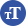 各有关单位：为深入落实山东•重庆东西部协作第十九次联席会议精神，加强鲁渝科技协作，根据两省市“十四五”科技协作框架协议和年度工作安排，现启动2023年鲁渝科技协作项目申报工作。相关事宜通知如下：一、支持领域和方向项目分为技术示范、联合攻关和联合研发中心三类。二、申报时限2023年8月3日9：00—2023年8月18日18：00。三、申报路径具体申报通知、指南信息、申报流程及相关要求请登录重庆市科技管理系统—科研项目（新）—“通知公告”板块查阅，并在线提交项目申报书及必备的附件材料。四、注册登录重庆市项目申报单位、项目负责人和项目组成员应当事先在“重庆市科技管理信息系统”中注册备案，且达到社会信用等级和科研信用等级的相关要求。注册路径：重庆市科技局官网首页（http://kjj.cq.gov.cn/）—选择“重庆市科技管理信息系统”—选择“科技资源共享”板块—注册—选择“机构注册/个人注册”—填写注册信息—注册。五、注意事项本次项目申请实行“无纸化”申报。申报单位必须在规定时间内在线确认并提交申请书及相关申报材料，申报时间截止后不再受理任何线上、线下形式提交的申报材料。六、咨询电话科技项目管理服务中心：023-67512626系统与网络技术：13372633093账号注册与登录咨询：023-67615511重庆市科学技术局2023年8月3日 